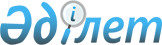 "Об утверждении Положения "О порядке аккумулирования и расходования денег, поступающих от платных услуг технического характера, оказываемых государственными нотариусами"
					
			Утративший силу
			
			
		
					Приказ Министра юстиции Республики Казахстан N 58 от 21 мая 1998 г. Зарегистрирован в Министерстве юстиции Республики Казахстан 15.06.1998 г. N 520. Утратил силу - приказом Министра юстиции РК от 4 ноября 2004 года N 325 (V043191)



      В целях соблюдения финансовой дисциплины при аккумулировании, использовании и распределении денег, поступающих от платных услуг технического характера, оказываемых государственными нотариусами, приказываю: 






      1. Утвердить прилагаемое Положение "О порядке аккумулирования и расходования денег, поступающих от платных услуг технического характера, оказываемых государственными нотариусами".






      2. Признать утратившим силу Приказ Министра от 13 мая 1997 года N 260/24  
 V970320_ 
  "Об утверждении Положения "О порядке распределения денежных средств, получаемых за оказание платных услуг работниками государственных нотариальных контор", с изменениями и дополнениями, внесенными Приказами от 11 июня 1997 года N 384, от 6 октября 1997 года N 92.


     Министр





 


                           Положение






              "О порядке аккумулирования и расходования 






                 денег, поступающих от платных услуг 






                 технического характера, оказываемых 






                    государственными нотариусами"




      1. Настоящее Положение определяет порядок аккумулирования и расходования денег, поступающих от платных услуг технического характера, оказываемых государственными нотариусами (далее - "Платные услуги"). 



      2. К платным услугам технического характера относятся: 



      - дача консультации по вопросам совершения нотариальных действий; 



      - составление проектов сделок и других документов; 



      - оказание иных услуг, не входящих в функциональные обязанности нотариуса, за которые не установлено взимание государственной пошлины. 



      3. Взимание платы за оказание услуг технического характера ведется по документам строгой отчетности, выдаваемым территориальным органом юстиции и перечисляются на их специальный счет. 



      Оплата за платные услуги может производиться как в наличной так и в безналичной форме расчетов. 



      О взимаемой плате производится отметка на самом нотариально удостоверенном документе. 



      4. Деньги, полученные за оказание платных услуг, распределяются решением Совета нотариусов, с последующим его утверждением начальником управления юстиции в следующих размерах: 



      - в фонд материального поощрения работников государственных нотариальных контор - 30%; 



      - в фонд производственного развития органов нотариата - 30%; 



      - в централизованный фонд территориального органа юстиции - 20%; 



      - в фонд социального развития - 20%. 



      5. Фонд материального поощрения работников государственных нотариальных контор расходуется: 



      - на доплату к должностным окладам государственных нотариусов за более высокую квалификацию, совмещение должностей или выполнение обязанностей отсутствующего работника; 



      - на премирование за наилучшие достижения в работе, активное участие в правовой пропаганде, методической работе, выполнение поручений территориального органа юстиции и Совета нотариусов, участие в работе Совета нотариусов и другую работу, не входящую в непосредственные обязанности государственного нотариуса. 



      6. Выплата средств Фонда материального поощрения производится решением Совета нотариусов, исходя из принципа полного распределения средств. 



      7. Премии и доплаты к должностным окладам по итогам работы за месяц начисляются решением Совета нотариусов с последующим его утверждением начальником территориального органа юстиции.



      8. Уменьшение размера доплат, снижение или лишение доплаты или премии производится решением Совета нотариусов с последующим утверждением начальником территориального органа юстиции.



      Основанием для уменьшения размера доплаты, или лишения доплаты, а также лишения премии являются:



      - наличие обоснованных жалоб на работу нотариуса;



      - наличие дисциплинарного взыскания;



      - невыполнение плана работы, заданий территориального органа юстиции, Совета нотариусов;



      - низкое качество оформления документов;



      - несвоевременное представление отчета;



      - невыполнение других условий;



      - предоставление недостоверных сведений в отчете.


 



      9. Средства Фонда производственного развития нотариата распределяются строго по целевому назначению решением Совета нотариусов с последующим его утверждением начальником территориального управления юстиции на: 



      - финансирование затрат пр приобретению, строительству, реконструкции и ремонту зданий государственных нотариальных контор; 



      - приобретение оборудования, технических средств и других материальных ценностей, обеспечивающих функционирование нотариальных контор; 



      - приобретение юридической и другой литературы, организацию архивного дела, проведение учебы нотариусов; 



      - финансирование других производственных нужд нотариата. 



      10. Порядок и назначение расходования денег централизованного фонда юстиции определяется приказом начальника управления юстиции. 



      11. Средства Фонда социального развития распределяются решением Совета нотариусов с последующим его утверждением начальником территориального органа юстиции. 



      Средства Фонда расходуются на: 



      - выплату к ежегодному оплачиваемому отпуску пособия для оздоровления в размере двух должностных окладов; 



      - выплату ежемесячной материальной помощи техническим работникам нотариальных контор. 



      До назначения государственных нотариусов государственными служащими деньги, расходуемые из указанного фонда, выделяются также на:



      - приобретение путевок для отдыха несовершеннолетних детей, но не свыше 10000 тенге на каждого ребенка;



      - оплату за детские дошкольные учреждения, питание детей в школе;



      - проведение культурно-просветительских и спортивно-оздоровительных мероприятий, на другие цели социального развития.



      После получения государственными нотариусами статуса государственных служащих эти средства используются для перечисления обязательных платежей в бюджет.            



      12. По итогам года остаток средств Фонда социального развития распределяется полностью решением Совета нотариусов с утверждением его начальником территориального органа юстиции.



      13. По окончании года территориальным органом юстиции одновременно с годовым отчетом представляется отчет о расходовании денег, полученных за оказание платных услуг с разбивкой по фондам по следующей схеме:


___________________________________________________________________________



                     Фонд материального поощрения



___________________________________________________________________________



           поступило                !            израсходовано



____________________________________!______________________________________



                                    !   на премии          ! на доплаты



____________________________________!______________________!_______________



           


                     Фонд производственного развития



___________________________________________________________________________



           поступило                !            израсходовано



____________________________________!______________________________________



        Суммы                       !   приобретено ! для какой нот.конторы



____________________________________!_______________!______________________



     


___________________________________________________________________________



                       Фонд социального развития



___________________________________________________________________________



   поступило    !      израсходовано             ! кому на какую цель



________________!________________________________!_________________________



   суммы        !     наименование вида          !



                !  социального расходования      !



________________!________________________________!_________________________


___________________________________________________________________________


             Централизованный фонд управления юстиции



___________________________________________________________________________



   поступило    !   приобретено на  сумму   ! выплачено в качестве премий,



                !                           ! пособий, материальной помощи



________________!___________________________!______________________________


      14. Ответственность за целевое использование средств фондов несут руководитель территориального органа юстиции и Председатель Совета нотариусов. 

					© 2012. РГП на ПХВ «Институт законодательства и правовой информации Республики Казахстан» Министерства юстиции Республики Казахстан
				